POKOLORUJ OBRAZEK. POLICZ BOCIANY.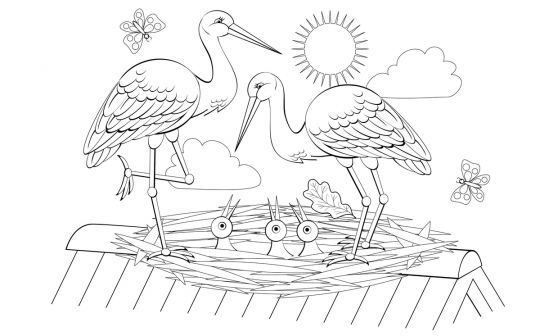 PRZECZYTAJ WYRAZY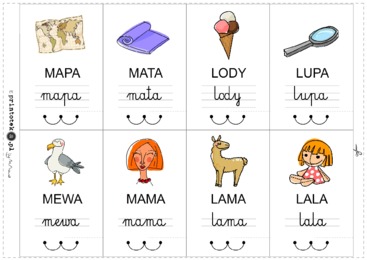 POLICZ I ZAZNACZ ILE JEST KSIĄŻEK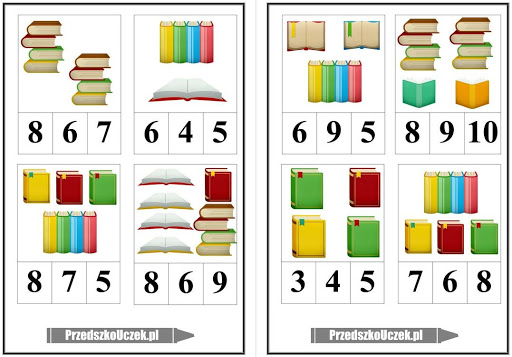 NAPISZ I ZAKREŚL ZBIORY Z OŚMIOMA ELEMENTAMI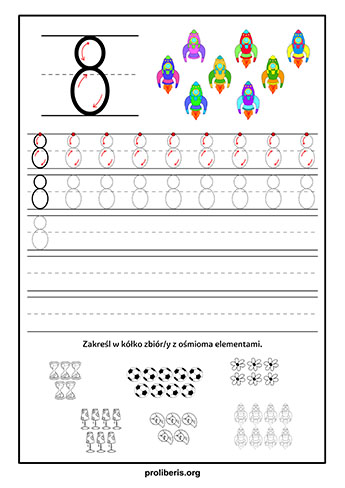 